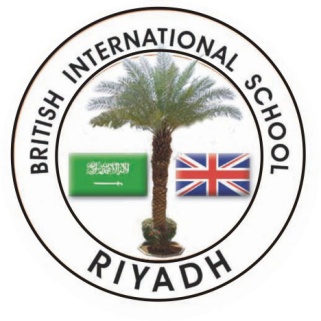 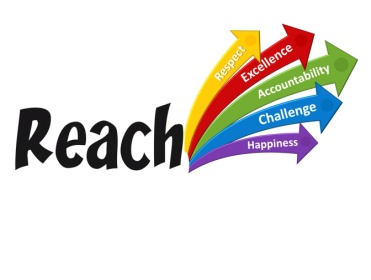 JOB DESCRIPTION: Deputy Head LINE MANAGER:  Head of Senior or PrimarySALARY: Deputy Head Pay scale JOB PURPOSEThe main purpose of the Deputy Head role at BISR is to provide leadership for a specific curriculum and pastoral areas as agreed on appointment.  As part of the Extended Leadership Team, Deputy Heads are expected to create a climate of high expectations and continuous improvement in all areas of school life including student achievement, good manners, and involvement in enrichment activities.RECRUITMENT CRITERIAQualified teacher StatusDegreeEvidence of skilled teaching with excellent outcomesEvidence of successful middle management leadershipSuccessful teaching experience which demonstrates good practice in establishing relationships with students through their work; the effective organisation of a learning environment and high expectations of achievement leading to excellent outcomesRelevant recent professional development related to a leadership roleAwareness of successful strategies leading to raise levels of academic progress, attainment and levels of achievementUnderstand the use of comparative data to develop staff and raise achievementUnderstand the use of curriculum policies to raise the level of student engagementUnderstand the characteristics of teaching that are unsatisfactoryAbility to be able to identify good classroom practice and the ability to lead a team towards excellence in the classroomExperience of performance management reviewerCommitment to the development of staffKnowledge of different teaching approaches suited to students of varying abilities and language competencyA commitment to students’ social and emotional wellbeingKnowledge of key child protection issuesCommitment to working in a school that has children of many different cultural backgrounds and a strong appreciation of diversityA commitment to providing high quality education to a broad ability range and to students with different cultural backgroundsThe ability to develop strong professional relationships with students through individual mentoring, teaching and leadership opportunities.  Acting as a strong role model for staff and studentsAbility to bridge strong and effective relationships with staff, parents and studentsA strong strategic mind setExcellent knowledge and understanding of the curriculum of at least one key stageAbility to lead and inspire teamsExcellent communication skills to a variety of audiencesSkills in coaching, leading and building capacityExcellent people management skills, and the ability to lead, inspire, manage and motivateAbility to meet deadlines, delegate and prioritiseAbility to act independently and with autonomy but recognise accountabilityStrong commitment to acting collaboratively with teamsAmbitious for the development and drive towards excellence at BISRAbility to work under pressure and establish priorities with stamina, resilience, reliability and integrityShow commitment, initiative, creativity and vision and inspire it in othersShow a sense of humour, able to keep things in perspective, establish good relationships with colleagues, maintaining consistency and accessibilityCommitment to own professional developmentHave strong ambition to go on to an SLT position in due courseSTRATEGYSupport the Head of Primary/Senior in establishing an ambitious vision and ethos for the future of the schoolPlay a major role in the school improvement and school self-evaluation planning process, through agreed prioritiesContribute to the development, implementation and monitoring of action plans and other policy developments where appropriateLead by example to motivate and work with others In partnership with the Head of Primary/Senior, lead by example when implementing and managing change initiativesPromote a culture of inclusion within the school community where all non-extremist views are valued and taken into account LEADING TEACHING AND LEARNINGBe an excellent role model, exemplifying a high standard of teaching and promoting high expectations for all members of the school communityWork with the Head of Primary/Senior to raise standards through staff performance managementAssist with the development and delivery of training and support for staff in the areas of teaching and learningLead the development and delivery of training and support for staff Lead the development and review of agreed aspects of the curriculum including planning, recording, reporting, assessment for learning and the development of a creative and appropriate curriculum for all pupilsAssist the Senior Leadership Team in managing the school through strategic planning and the formulation of policy and delivery of the strategy, ensuring management decisions are implementedSupport the Senior Leadership Team with the processes involved in monitoring and evaluating the quality of teaching and learning taking place throughout the school, including lesson observations, to ensure a consistently high qualityEnsure the systematic teaching of basic skills and the recording of impact, is consistently high across the school Ensure robust evaluation of school performance, progress data and actions to secure improvements comparable to appropriate national standards  Ensure through leading by example the active involvement of pupils and staff in their own learningSupport actively and enthusiastically protocols for school improvementDEVELOPING SELF AND OTHERSSupport the development of collaborative approaches to learning within the school and beyondSupport the induction of staff new to the school and those being trained within the school as appropriateAct as an induction co-ordinator for NQTs, have responsibility for students on teaching practice and those undertaking work experience, as appropriateParticipate in the selection and appointment of teaching and support staff as appropriateBe an excellent role model for both staff and pupils in terms of being reflective and demonstrating a desire to improve and learnTake responsibility and accountability for identified areas of leadership, including statistical analysis of pupil groups, progress data and target settingWork with the senior leadership team in ensuring an appropriate programme of professional development for staff, in line with the school development plan and performance management including coaching and mentoring as appropriateLead the annual appraisal process for all identified support and teaching staff MANAGING THE ORGANISATIONContribute to regular reviews of the school’s systems to ensure statutory requirements are being metEnsure the effective dissemination of information and the maintenance of agreed systems for internal communicationAs appropriate and under the leadership of the Head of Primary/Senior, undertake activities related to professional, personnel/HR issues Manage HR and other leadership processes as appropriate e.g. sickness absence, disciplinary, capabilityEnsure a consistent approach to standards of behaviour, attendance and punctuality are implemented across the schoolBe a proactive and effective member of the Senior Leadership Team Contribute to the day-to-day effective organisation and running of the schoolTo undertake any professional duties, reasonably delegated by the Head of Primary/SeniorSECURING ACCOUNTABILITYSupport the staff and governing body in fulfilling their responsibilities with regard to the school’s performanceContribute to the reporting of the school’s performance to the school’s community and partnersPromote and protect the health and safety welfare of pupils and staffTake responsibility for promoting and safeguarding the welfare of children and young people within the schoolSTRENGTHENING COMMUNITYAssist the Senior Leadership Team in developing the policies and practice, which promote inclusion, equality and the extended services that the school offersDevelop and maintain contact with all specialist support services as appropriateOrganise and conduct meetings where appropriate with parents and carers to ensure positive outcomes for all partiesAttend meetings with parents and carers as appropriate to ensure positive outcomes for all partiesStrengthen partnership and community workingPromote positive relationships and work with colleagues in other schools and external agenciesKEY EXPECTATIONSAll staff are expected to:Be aware of and committed to the mission, vision, values and all associated school policies Take an active role in the development and implementation of school policies and in the whole life of the SchoolEnsure that there are equal opportunities for allFollow school procedures as outlined in the staff handbookSigned by post-holderSigned by line managerDateTo be reviewed